Уголок физического развития 2014г.     Центр физического развития                                                                                               «Здоровячек» 2015г.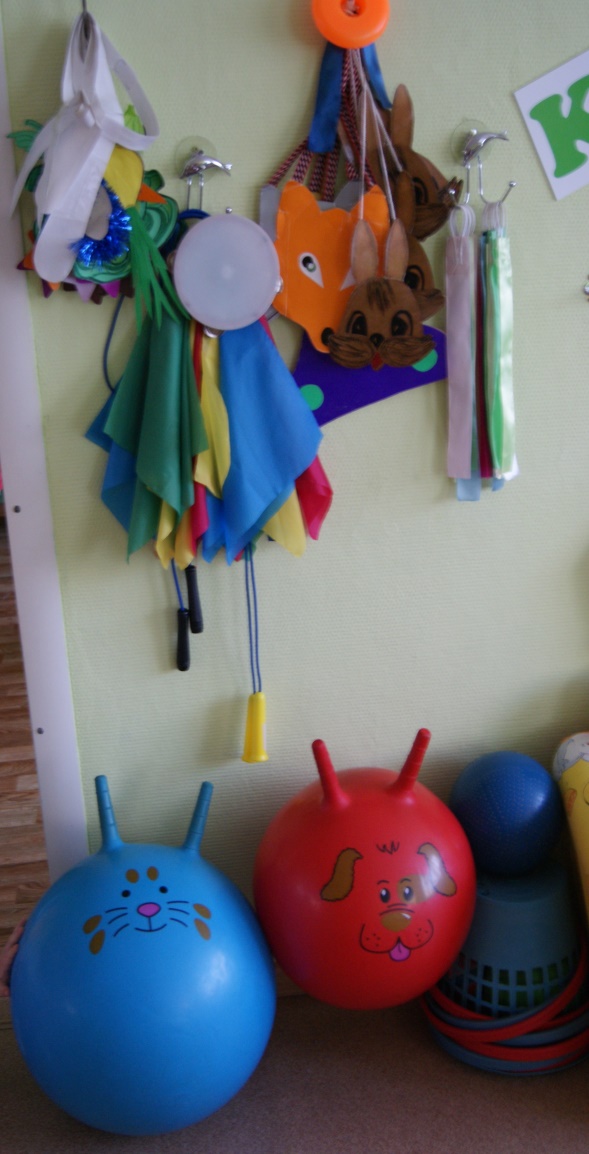 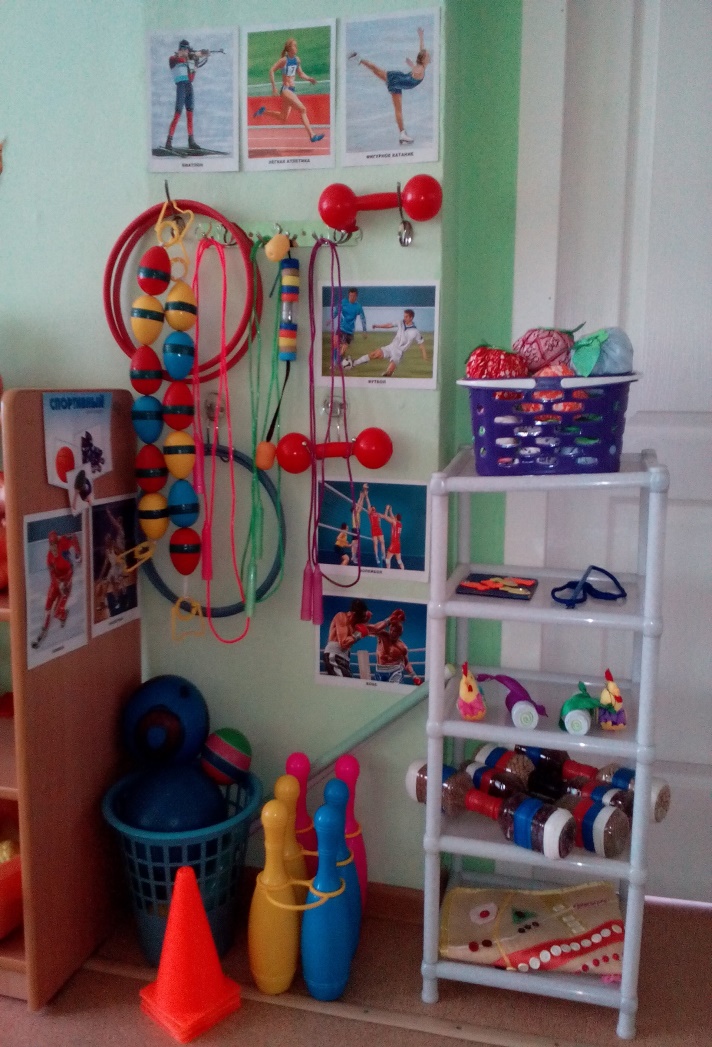 Добавлен наглядный материал, тренажеры, сделанные своими руками и с помощью родителей из бросового материала (мешочки для метания, кегли, массажный коврик, пальчиковый массажер), расширен спорт инвентарь.Уголок ПДД 2014г.                       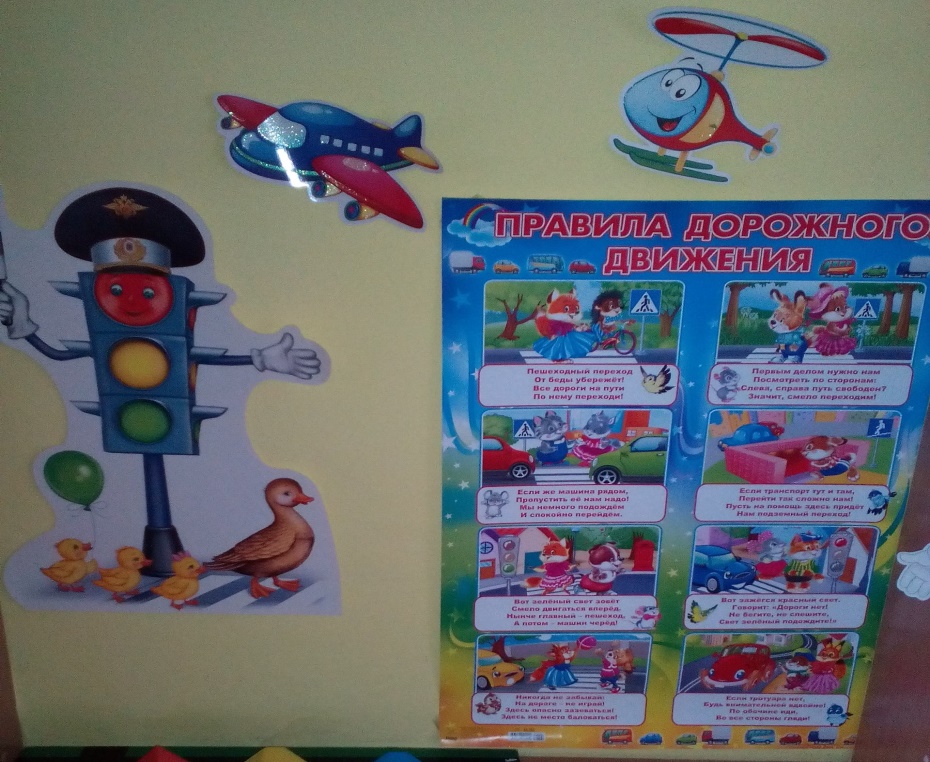 Центр дорожного движения «Пешеход» 2015г.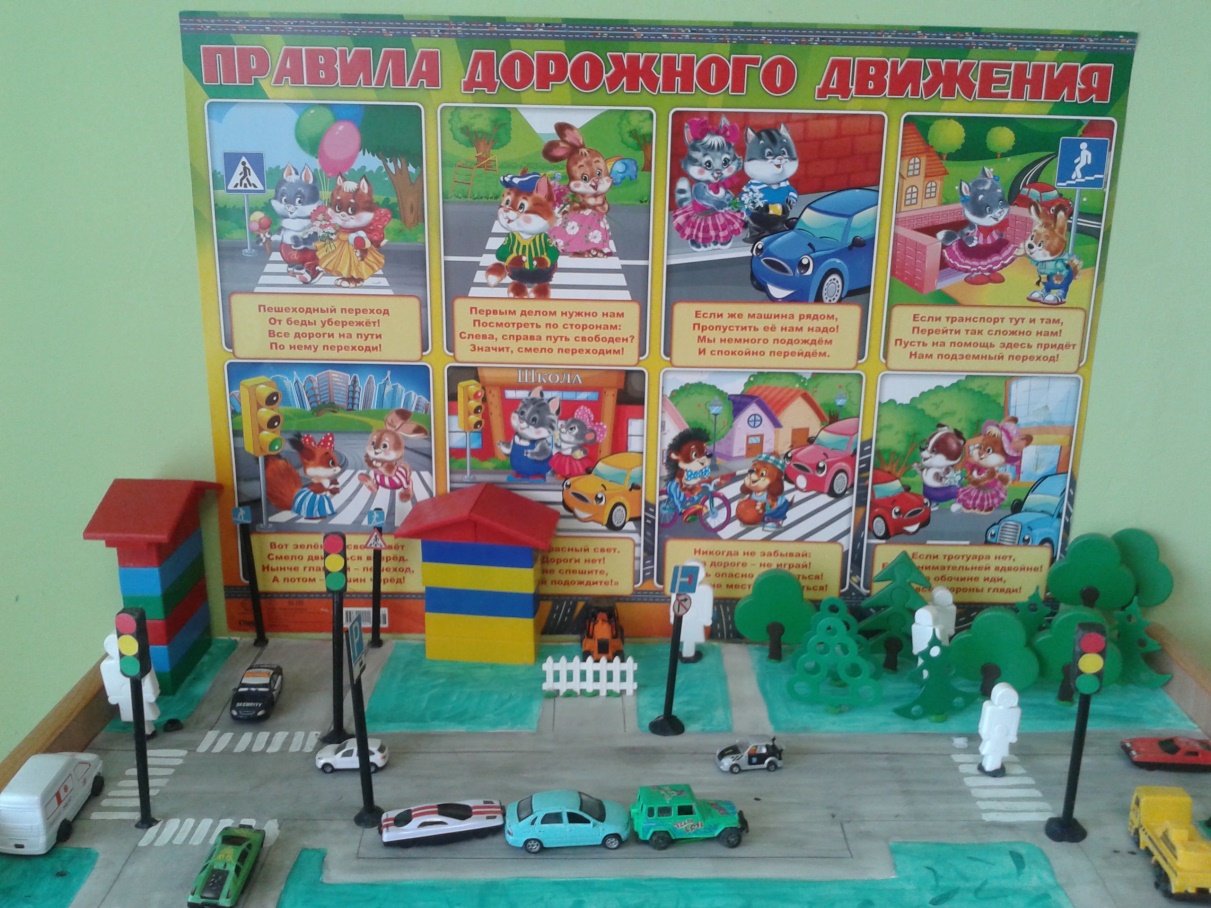 Добавлен макет моделирования опасных ситуаций.